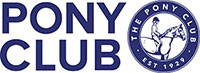 West Warwickshire Branch of the Pony ClubJunior CampTuesday 23rd July – Friday 26th JulyVenue				Lawnsbrook Farm, Shelfield, Alcester B49 6JW     By kind permission of Mrs Patty Allen and familyOpen to	Members aged 11 years and under (as at 1st January 2024). 	Ponies and riders come in daily.  We regret that overnight grazing is not available.Fee	£125.00 – To include camp T Shirt. Times	On the first morning we ask members to arrive at 9.15am prompt to finish at 4.30pm.  	For the next 3 days 9.30 a.m. to 4.30 p.m. each day.Lunch	All campers must have lunch in ride groups under supervision. Please advise of any dietary requirements or you can bring your own food in a sandwich box marked with your name.  It would be appreciated if parents could provide cakes for tea.  There will be a barbecue on the last day.  All parents and members are welcome, tickets £3.  Camp members are free.Ponies	Please ensure that your ponies are fit enough to undergo camp work.  Please try to keep your horsebox or trailer at Lawnsbrook Farm so that your pony can stand in during lunch.  Parents	You are all welcome to visit Camp at any time, but with the exception of the leading rein children please allow the children in camp to work independently under the supervision of their instructors, especially during riding periods.  For health and safety reasons it would also be appreciated if you could keep a close eye, at all times on brothers and sisters not taking part in camp.  Stray children and prams are not horse friendly and can cause accidents.	NO DOGS to be brought into camp – this rule will be strictly enforced.Equipment	You will need the following items in camp –For Rider – complete and correct riding attire – jacket, shirt and pony club tie, or ONLY Branch sweatshirt, polo shirt or T-shirt, plain cream or dark jodhpurs, leather riding boots with heel and smooth sole.  Pony Club Badge and test colour felt.  Body protectors for jumping and cross country.  Long hair must be tied up and in a hair net when riding.  NO JEWELLERY may be worn.  NB this includes keepers (do not have ears pierced just prior to camp)  NB Hats must be tagged and chinstraps fastened at all times when riding.  For cross country soft peaked hats only can be worn, with a black or navy hat silk.Change of clothes, anorak and Wellingtons, in case of wet weather.For Pony – saddle with fittings, bridle with noseband, head collar and rope, NB martingale or neck strap must be worn please, water bucket, hay net, bowl or bucket for feed (as appropriate), grooming kit, tack cleaning equipment.Please check all saddlery is in good condition.  Saddles, bridles and neck straps will be cleaned in camp under supervision and taken home each evening.  Please remember PC colours are black brown white or navy for numnahs. ALL clothing, riding equipment and other belongings must be clearly marked with your name.  Parent’s co-operation on this matter would be appreciated please.Applications	Numbers for camp may be limited and places will be allocated strictly on first come first served basis.  Closing date for applications with your deposit of £65 by Sunday 16th June, payment to be made online - https://wwpc.entrymaster.online/The balance for camp of £60 must be paid by midnight  14th July.  Please email completed applications to caroline.wwpc@gmail.comProvisional Timetable9.30am prompt	Arrive, prepare ponies for riding.10.00am	To the ride markers12.30pm	Ponies unsaddled, rubbed down and feed if required.12.45pm	Lunch1.30pm	Practical Stable Management and Achievement Badges/Discussion2.00pm	Prepare ponies for riding.2.15pm	Ride3.30pm	Ponies unsaddled and rubbed down.3.45pm	Tea4.00pm	Clean tack and ensure area left tidy.4.30pm	Go home.No Mobile phones to be carried when riding.Application Form – Junior Camp – 23rd – 26th July 2024Name:                                                              	Date of birth: Address: Telephone Number                                                Mobiles: Email addresses: Name of Pony:                        Age:              Mare                   Height: How long have you had Pony?                       Height of fences being jumped: Brief notes on experience of Pony and rider: Dietary requirements:Camp T Shirt Size: Name to be printed on T Shirt: Do you need to be led while you are riding?  Name of Vet:                                                            Contact number in emergency: Payment:  Online please go to the link – https://wwpc.entrymaster.online/Applications forms to be sent to caroline.wwpc@gmail.comSigned:                                       		  Date: Closing date of application Forms and Deposit Sunday 16th June 2024Closing date for final payment 14th July All payments and forms must be received by this date 